`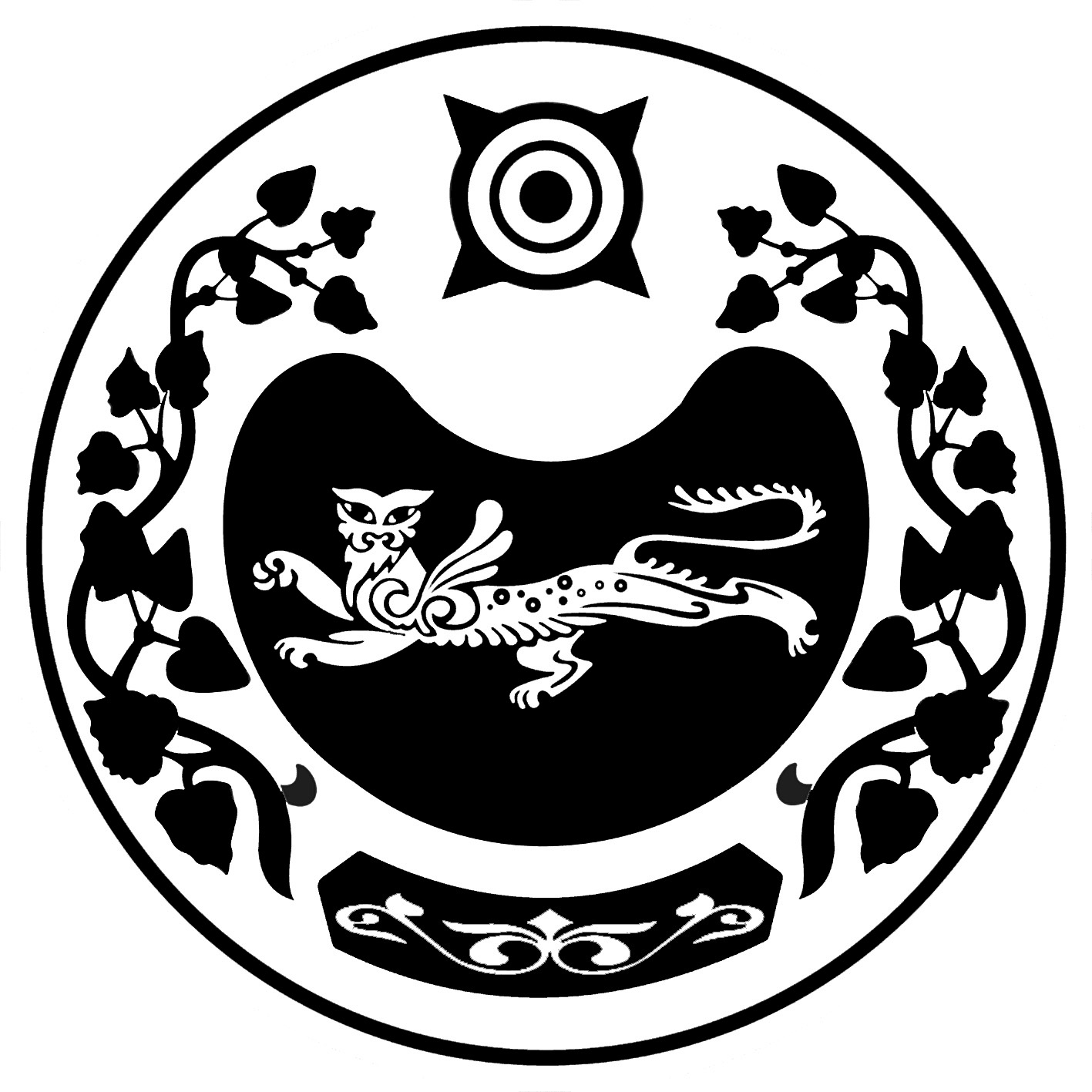 РОССИЯ ФЕДЕРАЦИЯЗЫ		   РОССИЙСКАЯ ФЕДЕРАЦИЯХАКАС РЕСПУБЛИКАЗЫ	            РЕСПУБЛИКА ХАКАСИЯАFБАН ПИЛТIРI АЙМАFЫ	            УСТЬ-АБАКАНСКИЙ РАЙОНРАСЦВЕТ ААЛ ЧÖБIНIН		 АДМИНИСТРАЦИЯУСТАF – ПАСТАА                                   РАСЦВЕТОВСКОГО СЕЛЬСОВЕТАП О С Т А Н О В Л Е Н И Еот 03.02.2023г.	 № 31-пп.РасцветОб утверждении отчета о реализации и оценкеэффективности муниципальных программ,действующих на территории  Расцветовскогосельсовета  за 2022 годВ соответствии со статьей 179 Бюджетного кодекса Российской Федерации Администрация Расцветовского сельсоветаПОСТАНОВЛЯЕТ:1.Утвердить отчет о реализации и оценке  эффективности муниципальных программ, действующих на территории  Расцветовского сельсовета за 2022год (приложение 1).2.Настоящее постановление обнародовать на официальном сайте Администрации в сети Интернет.3.Настоящее постановление вступает в силу с момента подписания.  И.о.Главы Расцветовского сельсовета			А.А. МосинаПриложение 1к постановлению АдминистрацииРасцветовского сельсоветаот 03.02.2023г. № 31-пОтчет  о реализации и оценке эффективности муниципальных программ, действующих на территории Расцветовского сельсовета, за 2022 год. Отчет за 2022 год  о реализации и оценке эффективности муниципальных программ, принятых муниципальными правовыми актами Администрации Расцветовского сельсовета Усть-Абаканского района Республики Хакасия, проведен централизованной бухгалтерией Администрации Расцветовского сельсовета в соответствии  с Порядком, утвержденным  постановлением Администрации от 06.12.2021г.№297-п «Об утверждении порядка разработки, утверждения, реализации и оценки эффективности муниципальных программ» (далее - Порядок).       В Реестр муниципальных  программ, предусмотренных к финансированию в 2022 году,  включено 10 программ (Приложение 1 к отчету). На финансирование  мероприятий данных программ за счет всех источников финансирования были предусмотрены средства в объеме  28 024,7тыс. руб., из них:	- средства Федерального бюджета – 50,0 тыс. рублей;          - средства Республиканского бюджета –9 706,5тыс. руб.;          - средства районного бюджета  – 412,7 тыс. руб.;-средства местного бюджета – 17 855,5 тыс. руб.;      За 2022год кассовое исполнение мероприятий программ за счет всех источников финансирования составило 21 670,3 тыс. руб., или 77,3% от предусмотренного финансирования на 2022год, в том числе за счет: 	- средства Федерального бюджета – 50,0 тыс. рублей;- средств Республиканского бюджета – 9691,3 тыс. руб.;- средств районного бюджета  - 412,7 тыс. руб.;	-средств местного бюджета – 11 516,3 тыс. руб.;    Порядок проведения оценки эффективности муниципальных  программ Расцветовского сельсовета определяет правила оценки эффективности реализации муниципальных программ, позволяющие установить степень достижения целей и задач муниципальной программы в зависимости от конечных результатов.      Анализ эффективности результатов реализации Программ за 2022 год осуществляется на основании предоставленных данных разработчиками муниципальных программ за отчетный финансовый год. Оценка достижения плановых значений целевых показателей осуществлена бальным методом на основе полученных оценок по целевым показателям, указанным в паспорте муниципальных программ.      Проведенный на основании индикативных показателей сравнительный анализ отражает влияние Программ на уровень социально – экономического развития муниципального образования Расцветовский сельсовет Усть-Абаканского  района Республики Хакасия, позволяет своевременно корректировать механизм реализации Программ, уточнять основные целевые показатели. В приложении2 к отчету представлен отчет за 2022 год об оценке эффективности реализации муниципальных программ, действующих на территории Расцветовского сельсовета. Выводы и предложенияВ результате проведенного анализа эффективности реализации Программ в  2022 году все 11 программасчитаются эффективными  Исполнителям муниципальных программ необходимо при формировании отчетов о ходе реализации программ уделять особое внимание:     - результатам реализации целевой программы за отчетный период, как  в целом по программе, так и в разрезе отдельных программных мероприятий;      - полноте  выполнения мероприятий целевой программы, в том числе не  требующих финансирования;     - достижению индикаторов  (показателей) программ, выявлению причин, повлиявших на неисполнение индикаторов (показателей) либо исполнение их не в полном объеме;     - своевременно проводить корректировку данных индикаторов, в связи с недостаточным финансированием программных мероприятий, которые негативно скажутся на эффективности программы в целом.Зам.главного бухгалтера                                   И.В.НовиковаПриложение 1 к отчетуРеестр муниципальных программ на 2022 годПриложение 2 к отчетуОТЧЕТоб оценке эффективности реализации муниципальных программ,действующих на территории Расцветовского сельсовета, за 2022годМуниципальная программа «Защита населения и территории муниципального образования Расцветовский сельсовет от чрезвычайных ситуаций, обеспечение пожарной безопасности»(наименование муниципальной программы, годы ее реализации, исполнитель)Муниципальная программа  «Модернизация автомобильных дорог местного значения и сооружений на них в муниципальном образовании Расцветовский сельсовет»(наименование муниципальной программы, годы ее реализации, исполнитель)Муниципальная программа «Повышение квалификации муниципальных служащих и работников, занимающих должности, не отнесенные к должностям муниципальной службы, Администрации Расцветовского сельсовета».(наименование муниципальной программы, годы ее реализации, исполнитель)Муниципальная программа «Одаренные дети» (наименование муниципальной программы, годы ее реализации, исполнитель)Муниципальная программа  «Устойчивое развитие муниципального образования Расцветовский сельсовет»	(наименование муниципальной программы, годы ее реализации, исполнитель)	Подпрограмма «Благоустройство территории муниципального образования Расцветовский сельсовет»Подпрограмма «Обеспечение охраны окружающей среды на территории муниципального образования Расцветовский сельсовет»Муниципальная программа «Культура  муниципального образования Расцветовский сельсовет»(наименование муниципальной программы, годы ее реализации, исполнитель)Подпрограмма «Развитие культурного потенциала  муниципального образования Расцветовский сельсовет»Подпрограмма  «Развитие физической культуры муниципального  образования Расцветовский сельсовет»Муниципальная программа«Социальная поддержка граждан»8 .Муниципальная программа «Противодействие незаконному обороту наркотиков, снижение масштабов наркотизации населения в Расцветовском сельсовете»	9.Муниципальная программа «Улучшение условий и охраны труда в муниципальном образовании Расцветовский сельсовет»Муниципальная программа «Профилактика терроризма и экстремизма на территории  Расцветовский сельсовет»Муниципальная программа «Обеспечение общественного порядка и противодействие преступности в муниципальномобразовании  Расцветовский сельсовет»№п/пНаименованиемуниципальной программыСрок исполнения(годы)Финансирование программы(тыс. руб.)МНПА1Защита населения и территории муниципального образования Расцветовский сельсовет от чрезвычайных ситуаций, обеспечение пожарной безопасности -Местный бюджет-346,3Районный бюджет-12,7Республиканский бюджет -75,0ПостановлениеАдминистрацииРасцветовского сельсоветаот 24.12.2015г. № 261-п2Модернизация автомобильных дорог местного значения и сооружений на них в муниципальном образовании Расцветовский сельсовет -Местный бюджет-3 434,6Республиканский бюджет – 4 020,2ПостановлениеАдминистрацииРасцветовского сельсоветаот 24.12.2015г. № 262-п3Повышение квалификации муниципальных служащих и работников, занимающих должности, не отнесенные к должностям муниципальной службы, Администрации Расцветовского сельсовета -Местный бюджет-89,3ПостановлениеАдминистрацииРасцветовского сельсоветаот 24.12.2015г. № 263-п4Одаренные дети -Местный бюджет-50,0ПостановлениеАдминистрацииРасцветовского сельсоветаот 24.12.2015г.№ 264-п5Культура  муниципального образования Расцветовский сельсовет  -Местный бюджет-6 636,5Республиканский бюджет – 2254,0ПостановлениеАдминистрацииРасцветовского сельсоветаот 24.12.2015г. № 265-п6Устойчивое развитие муниципального образования Расцветовский сельсовет -Местный бюджет- 2 142,2Республиканский бюджет – 1 546,5Районный бюджет-400,0ПостановлениеАдминистрацииРасцветовского сельсоветаот 29.12.2017г. № 405-п7Социальная поддержка граждан -Местный бюджет-729,1ПостановлениеАдминистрацииРасцветовского сельсоветаот 23.10.2020г.№ 262-п8Улучшение условий и охраны труда в муниципальном образовании Расцветовский сельсовет-Местный бюджет- 0ПостановлениеАдминистрацииРасцветовского сельсоветаот 15.11.2017г. №349-п9Противодействие незаконному обороту наркотиков, снижение масштабов наркотизации населения в Расцветовском сельсовете-Местный бюджет – 17,4ПостановлениеАдминистрацииРасцветовского сельсоветаот 22.12.2021г.       № 347-п10Профилактика терроризма и экстремизма на территории Расцветовского сельсовета"-Местный бюджет – 20,0ПостановлениеАдминистрацииРасцветовского сельсоветаот 22.12.2021г. №344-п11Обеспечение общественного порядка и противодействие преступности в муниципальном образовании Расцветовский сельсовет"Местныйбюджет – 20,0ПостановлениеАдминистрацииРасцветовского сельсоветаот 20.12.2021г. № 335-п      Наименование       
       показателя         Единица 
измеренияЗначение целевого показателяЗначение целевого показателяЗначение целевого показателя      Наименование       
       показателя         Единица 
измеренияутверждено в    
муниципальной     программе     
Расцветовского сельсоветадостигнутооценка
  в   
баллахПриобретение специального оборудования, материальных запасов (извещатели, ведро, метла)тыс.руб.18,217,7+1Опашка минерализованных полос вокруг населенных пунктовтыс.руб.473,1473,1+1Мероприятия для предупреждения и предотвращения новой короновирусной инфекциитыс.руб.60,011,0-1Итоговая сводная оценка  Х    242,9210,7+1Оценка эффективности     
муниципальной программы
по итоговой сводной      
оценке, процентов        Программа считается эффективной, т.к. исполнение  86%Программа считается эффективной, т.к. исполнение  86%Программа считается эффективной, т.к. исполнение  86%Программа считается эффективной, т.к. исполнение  86%      Наименование       
       показателя         Единица 
измеренияЗначение целевого показателяЗначение целевого показателяЗначение целевого показателя      Наименование       
       показателя         Единица 
измеренияутверждено в    
муниципальной     программе     
Расцветовского сельсоветадостигнутооценка
  в   
баллахРемонт, капитальный ремонт автомобильных дорог общего       
пользования местного значения     тыс.руб.1650,21586,0+1Горизонтальная разметка улично-дорожной сетитыс.руб.126,9105,8+1Монтаж дорожных  знаков, замена и техническое обслуживаниетыс.руб.60,048,1+1Очистка, подсыпка дорогтыс. руб.340,5299,4+1Проектно-сметная документация с экспертизой, разработка смет, геодезические изыскания, кадастровые работы, тех. условиятыс. руб.6686,04702,8+1Установка остановочных павильоновтыс. руб.407,1407,1+1Итоговая сводная оценка  Х9270,77149,2Оценка эффективности     
муниципальной программы
по итоговой сводной      
оценке, процентов        Программасчитается эффективной, на экспертизу ПСД заключен договор в 2022г., работы продолжаются в 2023г. Итоговая сводная оценка  программы за 2022 год – 77% .Программасчитается эффективной, на экспертизу ПСД заключен договор в 2022г., работы продолжаются в 2023г. Итоговая сводная оценка  программы за 2022 год – 77% .Программасчитается эффективной, на экспертизу ПСД заключен договор в 2022г., работы продолжаются в 2023г. Итоговая сводная оценка  программы за 2022 год – 77% .Программасчитается эффективной, на экспертизу ПСД заключен договор в 2022г., работы продолжаются в 2023г. Итоговая сводная оценка  программы за 2022 год – 77% .      Наименование       
       показателя         Единица 
измеренияЗначение целевого показателяЗначение целевого показателяЗначение целевого показателя      Наименование       
       показателя         Единица 
измеренияутверждено в    
муниципальной     программе     
Расцветовского сельсоветадостигнутооценка
  в   
баллахКоличество сотрудников, прошедших краткосрочные курсы   повышения квалификации с   выдачей документа установленного образцаЧеловек57+1Количество сотрудников, принявших участие в однодневных семинарах, семинарах-совещаниях, обучающих   семинарах, семинарах-практикумах, конференцияхЧеловек--Краткосрочные курсы повышения      квалификации с выдачей  документа установленного образцатыс.руб.111,089,4+1Итоговая сводная оценка  Х111,089,4Оценка эффективности     
муниципальной программы
по итоговой сводной      
оценке, процентов        Программа считается эффективной.Итоговая сводная оценка  программы за 2022 год -  80%.Программа считается эффективной.Итоговая сводная оценка  программы за 2022 год -  80%.Программа считается эффективной.Итоговая сводная оценка  программы за 2022 год -  80%.Программа считается эффективной.Итоговая сводная оценка  программы за 2022 год -  80%.      Наименование       
       показателя         Единица 
измеренияЗначение целевого показателяЗначение целевого показателяЗначение целевого показателя      Наименование       
       показателя         Единица 
измеренияутверждено в    
муниципальной     программе     
Расцветовского сельсоветадостигнутооценка
  в   
баллахПоощрение участников фестивалей, творческих отчетовтыс.руб.--Награждение одаренных детей грантом Главы Расцветовского сельсовета «Лучший класс года»      тыс.руб.20,020,0+1Награждение одаренных детей грантом Главы Расцветовского сельсовета «Лучший ученик года»тыс.руб.20,020,0+1Поощрение одаренных детей, проявивших себя в спорте, общественной жизни поселка, культурных мероприятияхтыс.руб.10,010,0+1Итоговая сводная оценка  Х50,050,0Оценка эффективности     
муниципальной программы
по итоговой сводной      
оценке, процентов        Подпрограмма считается эффективной. Итоговая сводная оценка  программы за 2022  год - 100 %Подпрограмма считается эффективной. Итоговая сводная оценка  программы за 2022  год - 100 %Подпрограмма считается эффективной. Итоговая сводная оценка  программы за 2022  год - 100 %Подпрограмма считается эффективной. Итоговая сводная оценка  программы за 2022  год - 100 %      Наименование       
       показателя         Единица 
измеренияЗначение целевого показателяЗначение целевого показателяЗначение целевого показателя      Наименование       
       показателя         Единица 
измеренияутверждено в    
муниципальной     программе     
Расцветовского сельсоветадостигнутооценка
  в   
баллахВзносы на проведение капитального ремонта муниципального жильятыс.руб.6,54,1+1Обеспечение бесперебойного освещения улиц поселениятыс.руб.1112,0754,4-1Работы, услуги по содержанию имуществатыс.руб.1068,6671,0-1Услуги по скашиванию травытыс.руб.158,0158,0+1Приобретение строительный и хозяйственный инвентарьтыс.руб.133,0118,4+1Автотранспортные услугитыс.руб.655,5655,5+1Приобретение малые архитектурные формы (качели)тыс.руб.1098,21098,2+1Мероприятия для предупреждения и предотвращения новой короновирусной инфекциитыс.руб.33,511,3+1Захоронение  ТБОтыс.руб.112,065,9-1Ликвидация мест несанкциониро-ванного размещения твердых                                коммунальных отходовтыс.руб.552,0552,0+1Итоговая сводная оценка  Х4929,34088,8Оценка эффективности     
муниципальной программы
по итоговой сводной      
оценке, процентов        Программа считается эффективной. Итоговая сводная оценка  программы за 2022  год - 82%Программа считается эффективной. Итоговая сводная оценка  программы за 2022  год - 82%Программа считается эффективной. Итоговая сводная оценка  программы за 2022  год - 82%Программа считается эффективной. Итоговая сводная оценка  программы за 2022  год - 82%      Наименование       
       показателя         Единица 
измеренияЗначение целевого показателяЗначение целевого показателяЗначение целевого показателя      Наименование       
       показателя         Единица 
измеренияутверждено в    
муниципальной     программе     
Расцветовского сельсоветадостигнутооценка
  в   
баллахУтилизация и переработка бытовых и промышленных отходов, ликвидация несанкционированных свалоктыс.руб.552,0552,0+1Сокращение несанкционированных свалокед.22+1Сокращение бытовых и  промышленных отходовкуб.м.800800+1Итоговая сводная оценка  Х552,0552,0Оценка эффективности     
муниципальной программы
по итоговой сводной      
оценке, процентов        Подпрограмма считается эффективной. Итоговая сводная оценка  программы за 2022  год - 100%Подпрограмма считается эффективной. Итоговая сводная оценка  программы за 2022  год - 100%Подпрограмма считается эффективной. Итоговая сводная оценка  программы за 2022  год - 100%Подпрограмма считается эффективной. Итоговая сводная оценка  программы за 2022  год - 100%      Наименование       
       показателя         Единица 
измеренияЗначение целевого показателяЗначение целевого показателяЗначение целевого показателя      Наименование       
       показателя         Единица 
измеренияутверждено в    
муниципальной     программе     
Расцветовского сельсоветадостигнутооценка
  в   
баллахУвеличение количества участников (зрителей) культурно-массовых мероприятий на бесплатной и платной основе в учреждениях культурыединиц3030+1Увеличение количества мероприятий в досуговых учреждениях культурыединиц11+1Итоговая сводная оценка  ХХХОценка эффективности     
муниципальной программы
по итоговой сводной      
оценке, процентов       Подпрограмма считается эффективной.Итоговая сводная оценка  программы за 2022 год - 100 %.Подпрограмма считается эффективной.Итоговая сводная оценка  программы за 2022 год - 100 %.Подпрограмма считается эффективной.Итоговая сводная оценка  программы за 2022 год - 100 %.Подпрограмма считается эффективной.Итоговая сводная оценка  программы за 2022 год - 100 %.      Наименование       
       показателя         Единица 
измеренияЗначение целевого показателяЗначение целевого показателяЗначение целевого показателя      Наименование       
       показателя         Единица 
измеренияутверждено в    
муниципальной     программе     
Расцветовского сельсоветадостигнутооценка
  в   
баллахУвеличение количества взрослых и детей, систематически занимающихся физической культурой и спортомЕдиниц250250+1Уровень фактической обеспеченности учреждениями физической культуры и спорта в поселении от нормальной потребности:- спортивным инвентарем%00Укрепление материально- технической базытыс. руб.00Итоговая сводная оценка  ХХХ0Оценка эффективности     
муниципальной программы
по итоговой сводной
оценке, процентов        Подпрограмма считается эффективной.Итоговая сводная оценка  программы за 2022 год - 100 %.Подпрограмма считается эффективной.Итоговая сводная оценка  программы за 2022 год - 100 %.Подпрограмма считается эффективной.Итоговая сводная оценка  программы за 2022 год - 100 %.Подпрограмма считается эффективной.Итоговая сводная оценка  программы за 2022 год - 100 %.      Наименование       
       показателя         Единица 
измеренияЗначение целевого показателяЗначение целевого показателяЗначение целевого показателя      Наименование       
       показателя         Единица 
измеренияутверждено в    
муниципальной     программе     
Расцветовского сельсоветадостигнутооценка
  в   
баллахСоциальные доплаты к пенсиямТыс. руб.720,0718,3+1Льготы по коммунальным услугам работникам культуры, проживающих в сельской местностиТыс. руб.16,00,8-1Итоговая сводная оценка  Х736,0719,1Оценка эффективности     
муниципальной программы
по итоговой сводной      
оценке, процентов        Подпрограмме присвоен  высший уровень эффективности.Итоговая сводная оценка  программы за 2022  год -  100%.,заявителей на льготу в 2022г. нетПодпрограмме присвоен  высший уровень эффективности.Итоговая сводная оценка  программы за 2022  год -  100%.,заявителей на льготу в 2022г. нетПодпрограмме присвоен  высший уровень эффективности.Итоговая сводная оценка  программы за 2022  год -  100%.,заявителей на льготу в 2022г. нетПодпрограмме присвоен  высший уровень эффективности.Итоговая сводная оценка  программы за 2022  год -  100%.,заявителей на льготу в 2022г. нет      Наименование       
       показателя         Единица 
измеренияЗначение целевого показателяЗначение целевого показателяЗначение целевого показателя      Наименование       
       показателя         Единица 
измеренияутверждено в    
муниципальной     программе     
Расцветовского сельсоветадостигнутооценка
  в   
баллахДоля уничтоженных очагов дикорастущей конопли  от общей площади зарегистрированныхочагов%.1010+1Профилактика злоупотребления наркотиками и их незаконного оборотаТыс. руб.20,017,40+1Итоговая сводная оценка  ХХХОценка эффективности     
муниципальной программы
по итоговой сводной      
оценке, процентов        Подпрограмма считается эффективной.Итоговая сводная оценка  программы за 2022 год - 100 %.Подпрограмма считается эффективной.Итоговая сводная оценка  программы за 2022 год - 100 %.Подпрограмма считается эффективной.Итоговая сводная оценка  программы за 2022 год - 100 %.Подпрограмма считается эффективной.Итоговая сводная оценка  программы за 2022 год - 100 %.      Наименование       
       показателя         Единица 
измеренияЗначение целевого показателяЗначение целевого показателяЗначение целевого показателя      Наименование       
       показателя         Единица 
измеренияутверждено в    
муниципальной     программе     
Расцветовского сельсоветадостигнутооценка
  в   
баллах%.1010+1Улучшение условий и охраны труда в муниципальном образовании Расцветовский сельсоветТыс. руб.10,00-1Итоговая сводная оценка  ХХХОценка эффективности     
муниципальной программы
по итоговой сводной      
оценке, процентов        Подпрограмма считается неэффективной. Итоговая сводная оценка  программы за 2022  год - 0 %.Подпрограмма считается неэффективной. Итоговая сводная оценка  программы за 2022  год - 0 %.Подпрограмма считается неэффективной. Итоговая сводная оценка  программы за 2022  год - 0 %.Подпрограмма считается неэффективной. Итоговая сводная оценка  программы за 2022  год - 0 %.      Наименование       
       показателя         Единица 
измеренияЗначение целевого показателяЗначение целевого показателяЗначение целевого показателя      Наименование       
       показателя         Единица 
измеренияутверждено в    
муниципальной     программе     
Расцветовского сельсоветадостигнутооценка
  в   
баллахКоличество профилактических мероприятий по предупреждению терроризма и экстремизмаЕд.2020+1Профилактика терроризма и экстремизма на территории Расцветовского сельсоветаТыс. руб.20,017,40+1Итоговая сводная оценка  ХХХОценка эффективности     
муниципальной программы
по итоговой сводной      
оценке, процентов        Подпрограмма считается эффективной.Итоговая сводная оценка  программы за 2022 год - 100 %.Подпрограмма считается эффективной.Итоговая сводная оценка  программы за 2022 год - 100 %.Подпрограмма считается эффективной.Итоговая сводная оценка  программы за 2022 год - 100 %.Подпрограмма считается эффективной.Итоговая сводная оценка  программы за 2022 год - 100 %.      Наименование       
       показателя         Единица 
измеренияЗначение целевого показателяЗначение целевого показателяЗначение целевого показателя      Наименование       
       показателя         Единица 
измеренияутверждено в    
муниципальной     программе     
Расцветовского сельсоветадостигнутооценка
  в   
баллахКоличество профилактических мероприятий противодействию преступностиЕд.1414+1Обеспечение общественного порядка и противодействие преступностиТыс. руб.20,020,0+1Итоговая сводная оценка  ХХХОценка эффективности     
муниципальной программы
по итоговой сводной      
оценке, процентов        Подпрограмма считается эффективной.Итоговая сводная оценка  программы за 2022 год - 100 %.Подпрограмма считается эффективной.Итоговая сводная оценка  программы за 2022 год - 100 %.Подпрограмма считается эффективной.Итоговая сводная оценка  программы за 2022 год - 100 %.Подпрограмма считается эффективной.Итоговая сводная оценка  программы за 2022 год - 100 %.